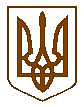 СЛАВУТСЬКА    МІСЬКА    РАДАХМЕЛЬНИЦЬКОЇ    ОБЛАСТІР І Ш Е Н Н Я22 сесії міської ради VІІІ скликанняПро розгляд звітів комунального підприємства«Славутське житлово-комунальне об’єднання» про списання комунального майнаРозглянувши звіти комунального підприємства «Славутське житлово-комунальне об’єднання» про списання комунального майна, зареєстрованого виконавчими органами Славутської міської ради за вх. №1044/04-30 від 17.11.2022 та вх. № 1106/04-30 від 28.11.2022 про списання об’єктів комунальної власності – будівлі загальною площею 47, 2 кв.м. на вул. Здоров’я, 3А/1 та двох котлів КВГ-7.56 з обладнанням (два димососи ДМ, два вентилятора ВЦ, газовий лічильник), відповідно до рішень Славутської міської ради від 09.09.2022 №23-20/2022 «Про надання згоди на списання та демонтаж комунального майна Комунальному підприємству «Славутське житлово-комунальне об’єднання» та від 29.07.2022 № 43-19/2022 «Про надання згоди на списання та демонтаж комунального майна Комунальному підприємству «Славутське житлово-комунальне об’єднання», керуючись ст. 25, ч. 5 ст. 60 Закону України «Про місцеве самоврядування в Україні», п.п. 4.7, 4.11 Порядку списання об’єктів права комунальної власності Славутської міської об’єднаної територіальної громади, затвердженого рішенням Славутської міської ради від 29.11.2019 № 10-47/2019 із змінами, внесеними рішенням Славутської міської ради від 14.02.2020 № 19-49/2020,  Славутська міська рада ВИРІШИЛА:Взяти до відома звіт Комунального підприємства «Славутське житлово-комунальне об’єднання» від 17.11.2022 про списання комунального майна — будівлі  загальною площею 47,2 кв.м. на вул. Здоров’я, 3А/1, затверджений начальником комунального підприємства «Славутське житлово-комунальне об’єднання про списання комунального майна»  (додається).Взяти до відома звіт Комунального підприємства «Славутське житлово-комунальне об’єднання» від 28.11.2022 про списання комунального майна — двох котлів КВГ-7.56 з обладнанням (два димососи ДМ, два вентилятора ВЦ, газовий лічильник), затверджений начальником комунального підприємства «Славутське житлово-комунальне об’єднання про списання комунального майна»  (додається).3. Комунальному підприємству «Славутське житлово-комунальне об’єднання про списання комунального майна» (Василь ЯЦЮК) зняти з балансу комунальне майно, зазначене у пунктах 1, 2 цього рішення, відобразивши цю операцію в документах бухгалтерського обліку відповідно до вимог чинного законодавства.4.Контроль за виконанням цього рішення покласти на постійну комісію з питань регулювання земельних відносин, комунального майна та адміністративно-територіального устрою (Віктор ГАРБАРУК), а організацію його виконання – на заступника міського голови з питань діяльності виконавчих органів ради Людмилу КАЛЮЖНЮК.Міський голова                                                                                 Василь СИДОР07 грудня 2022 р.Славута№ 30-22/2022